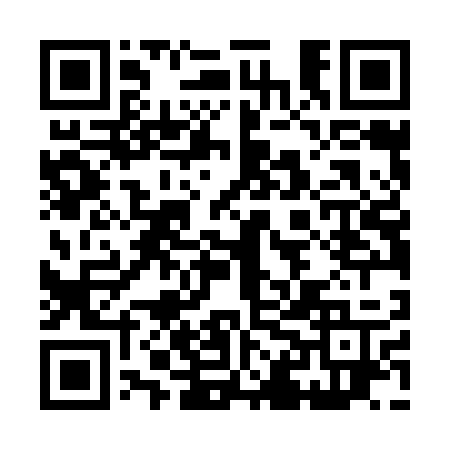 Prayer times for Bezkov, Czech RepublicWed 1 May 2024 - Fri 31 May 2024High Latitude Method: Angle Based RulePrayer Calculation Method: Muslim World LeagueAsar Calculation Method: HanafiPrayer times provided by https://www.salahtimes.comDateDayFajrSunriseDhuhrAsrMaghribIsha1Wed3:215:3512:535:588:1210:172Thu3:195:3312:535:588:1410:193Fri3:165:3212:535:598:1510:224Sat3:135:3012:536:008:1710:245Sun3:105:2912:536:018:1810:276Mon3:075:2712:536:028:1910:297Tue3:045:2512:536:038:2110:328Wed3:015:2412:536:048:2210:349Thu2:585:2212:536:058:2410:3710Fri2:565:2112:536:058:2510:4011Sat2:535:1912:536:068:2610:4212Sun2:505:1812:536:078:2810:4513Mon2:475:1712:536:088:2910:4814Tue2:445:1512:536:098:3110:5015Wed2:415:1412:536:098:3210:5316Thu2:385:1312:536:108:3310:5617Fri2:365:1112:536:118:3510:5818Sat2:365:1012:536:128:3611:0119Sun2:355:0912:536:138:3711:0220Mon2:355:0812:536:138:3811:0321Tue2:355:0712:536:148:4011:0322Wed2:345:0612:536:158:4111:0423Thu2:345:0512:536:158:4211:0424Fri2:335:0412:536:168:4311:0525Sat2:335:0312:536:178:4411:0626Sun2:335:0212:536:188:4511:0627Mon2:335:0112:536:188:4711:0728Tue2:325:0012:546:198:4811:0729Wed2:324:5912:546:198:4911:0830Thu2:324:5812:546:208:5011:0831Fri2:324:5812:546:218:5111:09